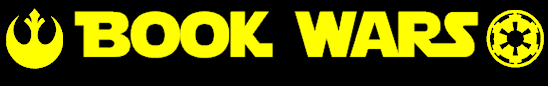 Hace mucho tiempo, en una librería muy, muy lejana…El malvado Imperio de la Novela Moderna está exterminando los últimos restos de la literatura clásica. Pero aún hay esperanza, un pequeño grupo de libros de la Alianza Cervantina se ha juntado en el planeta Verne para destruir de una vez por todas a la novela moderna y su estación de combate llamada J.K.Rowling.Los e-books del Imperio salen al ataque de los diccionarios RAE de la Alianza. Hay una lucha encarnizada, combaten los best-sellers contra las vigésimas ediciones. La malvada Darth Stephenie Meyer con su caza Kindle modificado lucha contra  el maestro jedi Obi-Don-Quijote.Tras varios intentos fallidos, un caza RAE pilotado por el joven H.G.Wells Bookwalker consigue penetrar las defensas del Imperio y, perseguido por defensores Tablet, consigue llegar al núcleo de imaginación de J.K.Rowling donde dispara dos misiles-tinta. J.K.Rowling pierde la imaginación y explota, pero la Alianza Cervantina consigue ponerse a salvo a tiempo.Una parte de la novela moderna  ha quedado destruida. La Alianza ha ganado, pero aún quedan muchos planetas y géneros por conquistar, y el futuro de la novela clásica es incierto…·Escrito por:·Gabriel Baños  Gómez  - 2º C·Ignacio Martínez Cuevas  - 2º C